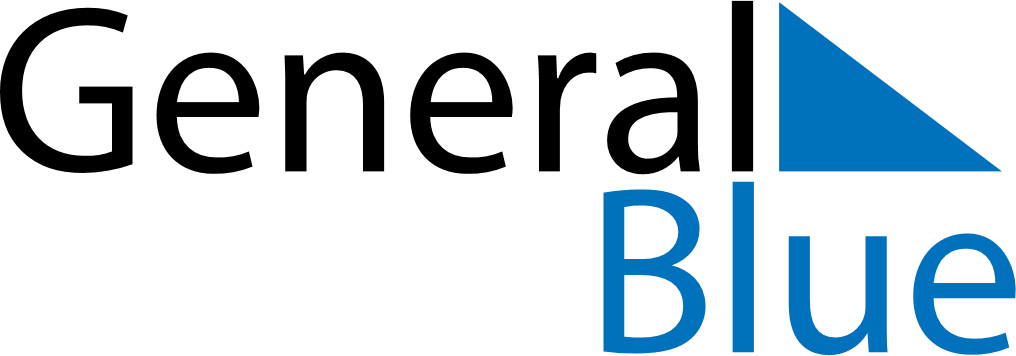 Weekly CalendarMarch 6, 2023 - March 12, 2023Weekly CalendarMarch 6, 2023 - March 12, 2023Weekly CalendarMarch 6, 2023 - March 12, 2023Weekly CalendarMarch 6, 2023 - March 12, 2023Weekly CalendarMarch 6, 2023 - March 12, 2023Weekly CalendarMarch 6, 2023 - March 12, 2023Weekly CalendarMarch 6, 2023 - March 12, 2023MondayMar 06MondayMar 06TuesdayMar 07WednesdayMar 08ThursdayMar 09FridayMar 10SaturdayMar 11SundayMar 12AMPM